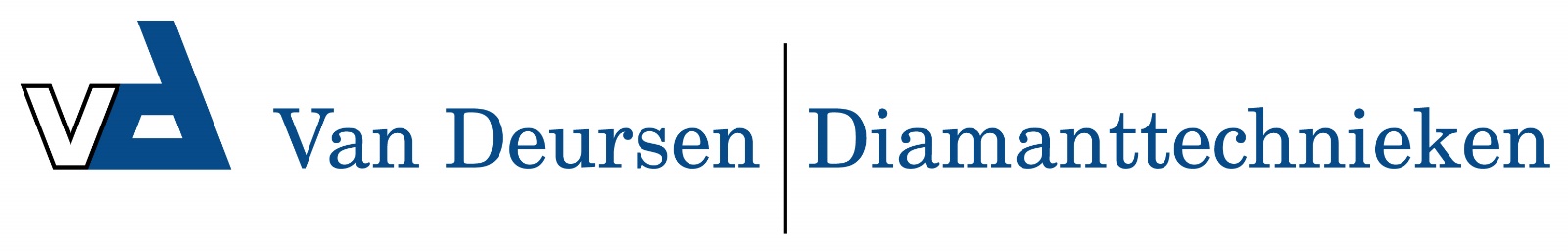 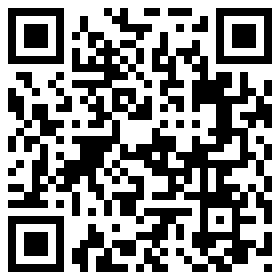 Workstation 2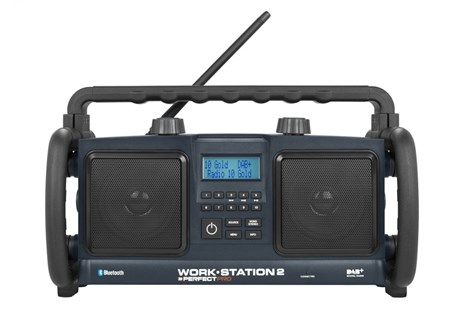 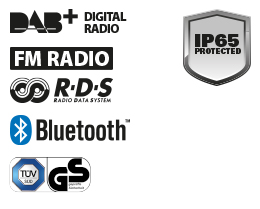 RADIOFM ontvangst met RDS zenderinformatieDAB+ Digitale Radio ontvangst10 voorkeuze-zenders FM en DAB+EXTRA MEDIABluetooth ontvanger voor muziek streamingAux ingang voor externe MP3 spelerAUDIO2 X 4 inch Big Magnet speaker, 2 x 10 WattStereoKlankkast inhoud 4,8 literGescheiden toonregeling (Treble en Bass)Dynamische Loudness functieVOEDING/STROOMNetstroom (230V) - 33 WattBatterijen (6 x D)EXTRA FUNCTIESATP pincode slot (beveiliging tegen ongewenst gebruik en diefstal)NaamfunctieBedieningsmenu instelbaar in 4 talen(Nederlands, Frans, Duits of Engels)Bluetooth apparatenlijst met geheugen voor 8 apparatenWeergave spelend nummer (titel, artiest, album)*Display verlichting instelbaarUSB stroomuitgang 5V voor het laden van een mobiele telefoonUITRUSTINGABS kunststof slagvaste behuizingVerlichte LCD displayMetalen speaker grillRubberen bedieningsknoppenBeschermkooi rondomNeopreen-rubberen stroomkabel 2,9 meter met IP44 stekkerStekkerhouder op achterzijdeKabel-opbergmogelijkheid achter op de radioHouder op achterzijde voor MP3 speler of mobiele telefoonFlexibele, neerklapbare antenne (type KDAB1)+ extra metalen telescopische antenne (type MA1)voor extra ontvangst op plaatsen meteen zwak radiosignaalMEEGELEVERDExtra metalen telescopische antenne (type MA1)AFMETING/GEWICHT/KLEURGewicht excl. batterijen 4,3 kgBxHxD 41 x 25 x 22 cmKleur: blauwCLASSIFICATIESSchokbestendigRegen-, vuil, en stofbestendig (IP65 norm)TÜV/GS gecertificeerdLOS VERKRIJGBARE ACCESSOIRESBig Mouth - Radio & gereedschapstas* Een goede werking en beschikbaarheid van deze functie is mede afhankelijk van het type en de software van de gebruikte mobiele telefoon.